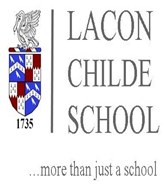 SENECA REMOTE LEARNING LINKSenecalearning.comFirst time users will need to click on the Sign Up button.Complete the boxes with name, email address and choose a password.On the next screens select ‘student’ and the school - ‘The Lacon Childe School’ for school name.On the screen below type the course numbers that your teachers have given you and are listed on the Subject Specific Information Sheet into the search box.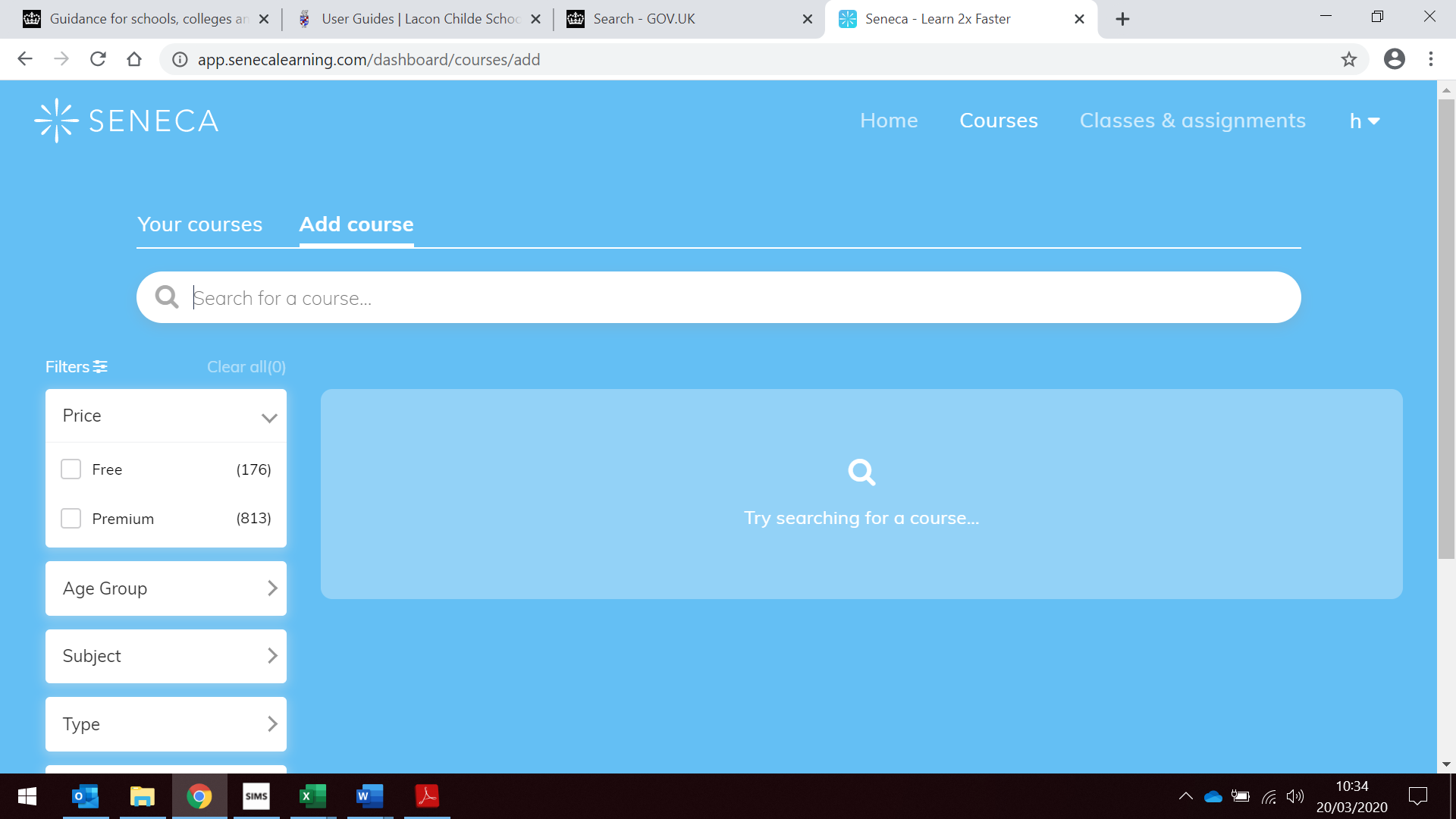 